PEDOMAN PENGABDIAN KEPADA MASYARAKAT BAGI DOSEN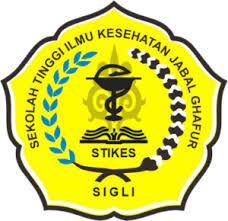 Oleh:LEMBAGA PENELITIAN DAN PENGABDIAN MASYARAKAT SEKOLAH TINGGI ILMU KESEHATAN JABAL GHAFURYAYASAN PEMBANGUNAN KAMPUS JABAL GHAFURSEKOLAH TINGGI ILMU KESEHATAN JABAL GHAFUR2022KATA PENGANTARPuji Syukur kehadirat Allah SWT yang telah melimpahkan segala nikmat dan karunianya sehingga pedoman pengabdian masyarakat Sekolah Tinggi Ilmu Kesehatan Jabal Ghafur dapat terselesaikan. Buku pedoman ini memuat secara komperensip tentang pedoman pelaksaaan Kegitan pengabdian kepada masyarakat di lingkungan Sekolah Tinggi Ilmu Kesehatan Jabal Ghafur.Pedoman Pengabdian Masyarakat ini disusun untuk menjadi acuan dan bagi seluruh dosen di lingkungan Sekolah Tinggi Ilmu Kesehatan Jabal Ghafur   dalam meningkatkan kualitas, efektivitas dan efisiensi, pelaksaan pengabdian pada masyarakat dan untuk   mempersiapkan dan memenuhi kualitas pengabdian kepada masyarakat sebagaimana yang diharapkan dalam Sistem Penjaminan Mutu Penelitian Perguruan Tinggi (SPMPPT).Buku   pedoman   pengabdian   kepada   masyarakat   bagi   dosen   dan   mahasiswa   di lingkungan Sekolah Tinggi Ilmu Kesehatan Jabal Ghafur ini masih banyak terdapat kekurangan dan kekeliruan yang perlu dilengkapi dan diperbaiki. Kepada semua pihak yang terlibat langsung maupun tidak langsung dalam kegiatan penyusunan pedoman ini kami ucapkan terimakasih.Sigli,     Juni 2022LPPM STIKes Jabal GhafurBAB I PENDAHULUANLatar belakangSekolah Tinggi Ilmu Kesehatan Jabal Ghafur adalah salah satu institusi pendidikan bidang kesehatan yang melaksanakan pendidikan, penelitian dan pengabdian kepada masyarakat. Pengabdian kepada masyarakat merupakan darma dari perguruan tinggi yang harus dilakukan oleh perguruan tinggi baik PTN maupun PTS. Sekolah Tinggi Ilmu Kesehatan Jabal Ghafur  berkomitmen  dalam  pengembangan  kegiatan  pengabdian  masyarakat yang tercantum dalam visi misi Sekolah Tinggi Ilmu Kesehatan Jabal Ghafur “Menjadi perguruan tinggi kesehatan swasta yang unggul dan terdepan dalam penyelenggaraan tridharma perguruan tinggi di  wilayah LLDikti XIII pada tahun 2025” dengan salah satu misinya Menyelenggarakan pengabdian kepada masyarakat dengan menyebarluaskan pengalaman dan temuan-temuan inovativ dalam disiplin ilmu kesehatan demi kemajuan masyarakat.Tugas pokok seorang tenaga pendidik adalah melaksanakan kegiatan Tridharma Perguruan Tinggi. Dalam implementasinya kegiatan Tridharma tidak saja melalui kegiatan pengajaran tetapi juga kegiatan pengabdian kepada masyarakat. Pengabdian kepada masyarakat adalah pelaksanan pengalaman ilmu pengetahuan, teknologi dan seni budaya langsung kepada masyarakat secara kelembagaan melalui metodologi   ilmiah   sebagai   penebaran   Tri   Dharma   Perguruan   Tinggi   serta bertanggung   jawab   dalam   usaha   mengembangkan   kemampuan   masyarakat, sehingga dapat mempercepat laju pertumbuhan tercapainya tujuan pembangunan nasional.LPPM  sebagai  organik  kampus  di  bidang  penelitian  dan  pengabdian kepada  masyarakat  bertanggungjawab  untuk  memfasilitasi  seluruh  tenaga dosen untuk melakukan kegiatan penelitian dan pengabdian kepada masyarakat. Hasil-hasil penelitian diharapkan diimplementasikan dalam bentuk kegiatan pengabdian sekaligus dipakai sebagai bahan pengayakan pembelajaran. Kegiatan Pengabdian pada masyarakat ini adalah kegiatan pengabdian untuk semua bidang ilmu yang ada di Sekolah Tinggi Ilmu Kesehatan Jabal Ghafur. Pengelola Pengabdian adalah Lembaga Penelitian dan Pengabdian Kepada Masyarakat (LPPM) Sekolah Tinggi Ilmu Kesehatan Jabal Ghafur. Proposal pengabdian masyarakat diajukan oleh dosen, baik yang berasal kelompok keahlian maupun Program Studi, dengan mengacu pada roadmap penelitian dan target capaian masing-masing dosen.Untuk menunjang kegiatan pelaksanaan pengabdian kepada masyarakat yang dilakukan oleh dosen di lingkungan Sekolah Tinggi Ilmu Kesehatan Jabal Ghafur, Institusi Sekolah Tinggi Ilmu Kesehatan Jabal Ghafur Ghafur memiliki sarana dan prasarana sebagai berikut :Komputer dan akses internetLaboratorium keperawatanLaboratorium Farmasi KlinisLaboratorium Kesehatan LingkunganLuaran kegiatan pengabdian kepada masyarakatHasil dari pelaksanaan kegiatan pengabdian kepada masyarakat Sekolah Tinggi Ilmu Kesehatan Jabal Ghafur diharapkan dapat berupa:ArtikelMetode, model, desainProduk/barang danHak Paten.TujuanTujuan kegiatan pengabdian kepada masyarakat di Sekolah Tinggi Ilmu Kesehatan Jabal Ghafur adalah:Menciptakan   inovasi   teknologi   untuk   mendorong   pembangunan   ekonomiIndonesia denganMelakukan komersialisasi hasil penelitian;Memberikan  solusi  berdasarkan  kajian  akademik  atas  kebutuhan,  tantangan, atau persoalan yang dihadapi masyarakat, baik secara langsung maupun tidak langsung;Melakukan  kegiatan  yang  mampu  mengentaskan  masyarakat  tersisih (preferential  option  for  the poor) pada semua strata, yaitu  masyarakat yang tersisih secara ekonomi, politik, sosial, dan budaya; danMelakukan alih teknologi, ilmu, dan seni kepada masyarakat untuk pengembangan martabat manusia dan kelestarian sumber daya alam.Dasar hukumUndang – undang No. 20 Tahun 2003 tentang Sistem Pendidikan Tinggi NasionalKEMENRISTEKDIKTI, 2014 Tentang Pedoman Sistem Penjamin Mutu Pendidikan TinggiPermen DIKTI No. 50 Tahun 2014 tentang Sistem Penjamin Mutu Pendidikan TinggiPERMEN RISTEKDIKTI No. 44 Tahun 2015 tentang Standar Nasional Pendidikan TinggiBAB IITAHAPAN PELAKSANAAN PPMKetentuan UmumPelaksanaan kegiatan pengabdian kepada masyarakat bagi dosen dan mahasiswa di lingkungan Sekolah Tinggi Ilmu Kesehatan Jabal Ghafur harus mengacu pada   standar penjaminan mutu pengabdian kepada masyarakat di Sekolah Tinggi Ilmu Kesehatan Jabal Ghafur sesuai dengan aturan yang telah ditetapkan oleh LPPM Sekolah Tinggi Ilmu Kesehatan Jabal Ghafur. Berkenaan dengan hal tersebut LPPM Sekolah Tinggi Ilmu Kesehatan Jabal Ghafur menetapkan ketentuan umum pelaksanaan kegiatan pengabdian kepada masyarakat yang diuraikan sebagai berikut:Ketua pelaksana kegiatan pengabdian kepada masyarakat adalah  dosen tetap Akademi Keperawatan  Jabal Ghafur yang mempunyai Nomor  Induk Dosen Nasional (NIDN) atau Nomor Induk Dosen Khusus (NIDK) dari Direktorat Jenderal Sumber Daya Ilmu Pengetahuan, Teknologi, dan Pendidikan Tinggi.Anggota pelaksana kegiatan pengabdian kepada masyarakat adalah dosen yang sudah memiliki NIDN maupun NIDK atau mahasiswa Sekolah Tinggi Ilmu Kesehatan Jabal Ghafur yang masih aktif sampai dengan tahun 2021.Proposal   diusulkan   melalui   Lembaga   Penelitian   dan   Pengabdian   kepada masyarakat di program studi yang ada di Sekolah Tinggi Ilmu Kesehatan Jabal Ghafur dan disahkan oleh Ketua Program Studi masing-masing untuk selanjutnya dikirim ke LPPM Sekolah Tinggi Ilmu Kesehatan Jabal GhafurSetiap dosen boleh mengusulkan dua proposal pengabdian kepada masyarakat (satu  proposal  sebagai  ketua  dan  satu  proposal  sebagai  anggota  atau  dua proposal sebagai anggota pada skema yang berbeda)Pada tahun yang sama, setiap dosen hanya boleh terlibat dalam pelaksanaan dua kegiatan   pengabdian kepada masyarakat (masing-masing satu skema sebagai ketua dan satu skema sebagai anggota atau dua skema sebagai anggota).6.   Khusus untuk dosen yang memiliki H Index lebih besar atau sama dengan 2 yang didapatkan dari lembaga pengindeks internasional bereputasi dapat mengajukan proposal penelitian hingga maksimal empat proposal (dua sebagai ketua dan dua sebagai anggota; atau satu sebagai ketua dan tiga sebagai anggota; atau empat sebagai anggota).LPPM Sekolah Tinggi Ilmu Kesehatan Jabal Ghafur melakukan  kontrol internal terhadap  semua kegiatan pengelolaan pengabdian kepada masyarakat dengan mengacu kepada sistem penjaminan mutu yang berlaku di Sekolah Tinggi Ilmu Kesehatan Jabal GhafurPelaksanaan kegiatan pengabdian kepada masyarakat yang tidak berhasil memenuhi luaran yang dijanjikan pada proposal akan dikenai sanksi, yaitu yang bersangkutan tidak diperbolehkan untuk mengajukan usulan baru sampai dipenuhinya luaran yang dijanjikan.Penggunaan dan pertanggungjawaban dana penelitian dan pengabdian kepada masyarakat mengacu kepada aturan yang berlaku di Sekolah Tinggi Ilmu Kesehatan Jabal Ghafur.Ketetapan kegiatan pengabdian masyarakatSetiap  dosen  melakukan  pengabdian  kepada  masyarakat  yang  berisi  materi terkait hasil penelitian yang dapat diterapkan langsung dan dibutuhkan oleh masyarakat pengguna minimal 1 (satu) program pengabdian kepada masyarakat pada tahun 2018-2022.Setiap dosen melakukan pengabdian kepada masyarakat yang berisi materi mengenai pengembangan ilmu pengetahuan dan teknologi sesuai dengan bidang keilmuannya dalam   rangka memberdayakan masyarakat minimal 1 (satu) program pengabdian kepada masyarakat pada tahun 2018-2022.Setiap  dosen  melakukan  pengabdian  kepada  masyarakat  yang  berisi  materi terkait teknologi tepat guna yang dapat dimanfaatkan dalam rangka meningkatkan taraf hidup dan kesejahteraan masyarakat minimal 1 (satu) program pengabdian kepada masyarakat pada tahun 2018-2022Setiap dosen melakukan pengabdian kepada masyarakat yang berisi materi mengenai model pemecahan masalah, rekayasa sosial, dan/atau rekomedasi kebijakan  yang  dapat  diterapkan langsung oleh masyarakat, dunia usaha,industri, dan/atau Pemerintah minimal 1  program  pengabdian  kepada masyarakat pada tahun 2018-2022Setiap dosen melakukan pengabdian kepada masyarakat yang memiliki kekayaan intelektual (KI) yang dapat diterapkan langsung oleh masyarakat, dunia usaha, dan/atau industri minimal 1 (satu) program pengabdian kepada masyarakat pada tahun 2018-2022Anggaran danaInstitusi Sekolah Tinggi Ilmu Kesehatan Jabal Ghafur menyediakan pendanaan pengabdian masyarakat internal bagi dosen/mahasiswa sebesar > Rp. 3-4 juta/ kegiatan pengabdian kepada masyarakat pada setiap tahun akademik sesuai dengan proposal yang diajukan dosen.LPPM Sekolah Tinggi Ilmu Kesehatan Jabal Ghafur memfasilitasi pelaksanaan kegiatan pengabdian kepada masyarakat untuk bisa mendapatkan sumber dana lain di luar dana pengabdian pada masayarakat yang berasal dari internal Sekolah Tinggi Ilmu Kesehatan Jabal Ghafur minimal 1 (satu) kegiatan tahun 2018-2022Dosen melaporkan penggunaan dana pengabdian kepada masyarakat yang mencakup ;Perencanaan,PelaksanaanPengendalianPemantauanEvaluasiLaporan danDiseminasi hasil kegiatan pengabdian kepada masyarakat kepada LPPM minimal 1 (satu) bulan setelah kegiatan berakhirMekanisme pencairan pendanaan dan pembiayaan kegiatan pengabdian kepada masyarakat diatur dalam ketentuan yang ada di Sekolah Tinggi Ilmu Kesehatan Jabal Ghafur maksimal satu minggu setelah proposal disetujui oleh reviewerSekolah Tinggi Ilmu Kesehatan Jabal Ghafur menyediakan dana pengelolaan kegiatan pengabdian kepada masyarakat untuk membiayai pelaksanaan pengabdian kepada masyarakat yang terdiri atas;Seleksi proposalPemantauan dan evaluasiPelaporanDiseminasi hasil pengabdian kepada masyarakatSerta peningkatan kapasitas pelaksana kegiatan pengabdian masyarakat di Sekolah Tinggi Ilmu Kesehatan Jabal Ghafur dengan besaran biaya yang diatur dalam rencana anggaran biaya LPPM Sekolah Tinggi Ilmu Kesehatan Jabal Ghafur.Tahapan kegiatanSecara umum, tahapan kegiatan penelitian dan pengabdian kepada masyarakat yang disetujui untuk didanai oleh Sekolah Tinggi Ilmu Kesehatan Jabal Ghafur meliputi pengusulan, seleksi, pelaksanaan dan pelaporan sebagaimana di bawah ini:Pengusulan proposalProsedur   pengusulan   proposal   kegiatan   pelaksanaan   pengabdian   kepada masyarakat Sekolah Tinggi Ilmu Kesehatan Jabal Ghafur sebagai berikut:Dosen mengajukan usulan rencana kegiatan pengabdian kepada masyarakat ke unit LPPM Program StudiUnit  LPPM  program  Studi  bersama  tim  menelaah  dan mempertimbangkan usulan rencana kegiatan pengabdian kepada masyarakat yang diajukan oleh dosen sesuai dengan visi misi prodi dan bidang keahlian dosenUnit  LPPM  Program  studi  meneruskan  proposal  kegiatan pengabdian  kepada  masyarakat  yang  layak  ke  Ketua  Program Studi untuk mendapatkan persetujuanSeleksiEvaluasi dokumen proposalLPPM Akademi Keperawatan  Jabal Ghafur bersama Tim melakukan reviewer terhadap semua proposal yang diajukan dari masing-masing program StudiProposal kegiatan pengabdian kepada masyarakat yang lolos adalah proposal yang sesuai dengan lokus fokus pengabdian kepada masyarakat yang telah ditetapkan oleh LPPM Sekolah Tinggi Ilmu Kesehatan Jabal GhafurLPPM Sekolah Tinggi Ilmu Kesehatan Jabal Ghafur menetapkan proposal yang telah disetujui untuk selanjutnya menetapkan dana kegiatan pengabdian kepada masyarakat yang telah disediakan oleh Sekolah Tinggi Ilmu Kesehatan Jabal Ghafur minimal satu minggu setelah proposal diterima dengan memegang prinsip edukatif, objektif akuntabel dan transparanPenetapan penugasanLPPM Sekolah Tinggi Ilmu Kesehatan Jabal Ghafur membuat Surat Keputusan dan penetapan pebugasan terhadap dosen yang proposal kegiatan pengabdian masyarakatnya telah diterimaPelaksanaanKontrak penugasanKetua LPPM Sekolah Tinggi Ilmu Kesehatan Jabal Ghafur membuat dan menanda tangani kontrak dengan ketua pelaksana pengabdian kepada masyarakat, yang berisi ruang lingkup, pelaksanaan kontrak, nilai kontrak, tata cara pembayaran, pelaporan, hak dan kewajiban, penyelesaian perselisihan serta target yang telah ditetapkan sesuai dengan proposal yang telah dibuat paling lambat 1 minggu setelah proposalnya disetujui.Ketua LPPM Sekolah Tinggi Ilmu Kesehatan Jabal Ghafur membuat surat kontrak pelaksanaan kegiatan pengabdian kepada masyarakat yang akan ditanda tangani bersama dengan ketua pelaksana kegiatan.Kontrak dari ketua LPPM sebagai dasar pelaksanaan pengabdian kepada masyarakat agar sesuai dengan target yang ditetapkan Proses pencairan dana sampai ke ketua pengabdian, seperti ditunjukkan Kontrak kerja kegiatan pengabdian masyarakat ditandatangani oleh dosen yang bersangkutan, LPPM Sekolah Tinggi Ilmu Kesehatan Jabal Ghafur dan diketahui oleh Ketua Sekolah Tinggi Ilmu Kesehatan Jabal Ghafur.Pelaksanaan penugasanKetua pelaksana/anggota pelaksana kegiatan pengabdian kepada masyarakat harus mentaati semua isi kontrak kerja yang telah ditandatanganiMonitoring evaluasiEvaluasi adalah suatu upaya untuk melakukan analisis dan penilaian terhadap pelaksanaan suatu program berdasarkan pada informasi yang diperoleh dari hasil monitoring maupun dari sumber lain. Analisis didasarkan pada pertanyaan-pertanyaan berikut:Apakah program tersebut benar-benar diperlukan, atau perlu diperbaharui/ disempurnakan;Bagaimanakah kegiatan tersebut dilaksanakan, dan apakah sudah sesuai dengan sasaran;Apakah pelaksanaannya sesuai dengan perencanaan kegiatan, atau melenceng.Pelaksanaan monev dilakukan dua kali, yaitu monev awal dan monev akhir. Monev awal dilakukan pada saat jalannya kegiatan, Sedangkan monev akhir dilakukan setelah kegiatan selesai. Hal-hal yang dilakukan dalam kegiatan monev ini adalah sebagai berikut:Ketua   LPPM   Sekolah Tinggi Ilmu Kesehatan Jabal Ghafur   menetapkan   dan menugaskan para reviewer pengabdian kepada masyarakat untuk memonitoring dan mengevaluasi masing-masing pelaksanaan kegiatan pengabdian kepada masyarakat.Ketua pelaksana kegiatan/tim pengabdian kepada masyarakat melaksanakan sesuai dengan jadwal, rencana dan target yang telah ditetapkan dan sesuai dengan saran reviewer.Ketua pelaksana kegiatan/ Tim pengabdian kepada masyarakat melakukan pembukuan pelaksanaan kegiatannya serta mencatat jalannya kegiatan tersebut dan semua hasil yang didapatkanKetua pelaksana kegiatan/ Tim pengabdian kepada masyarakat melakukan pembukuan setiap pengeluaran uang sesuai dengan biaya yang tercantum Ketua pelaksana kegiatan pengabdian kepada masyarakat harus membuat laporan kemajuan dari kegiatan pengabdian kepada masyarakat yang telah dilakukanKetua pelaksana/anggota pelaksana kegiatan pengabdian kepada masyarakat harus membuat catatan harian dari setiap kegiatan pengabdian kepada masyarakat yang telah dilakukanKetua pelaksana kegiatan pengabdian kepada masyarakat harus membuat laporan penggunaan anggaran yang telah diberikan oleh Sekolah Tinggi Ilmu Kesehatan Jabal GhafurPelaporanLaporan hasil kegiatan pengabdian kepada masyarakatKetua pelaksana kegiatan pengabdian kepada masyarakat harus membuat laporan kemajuan dari kegiatan pengabdian kepada masyarakat  yang telah dilakukanKetua pelaksana/anggota pelaksana kegiatan pengabdian kepada masyarakat harus membuat catatan harian dari setiap kegiatan pengabdian kepada masyarakat yang telah dilakukanKetua pelaksana kegiatan pengabdian kepada masyarakat harus membuat laporan penggunaan anggaran yang telah diberikan oleh Akademi Keperawatan  Jabal GhafurPenggunaan anggaran danaDosen melaporkan penggunaan dana pengabdian kepada masyarakat yang mencakup (Perencanaan, Pelaksanaan, Pengendalian, Pemantauan, Evaluasi, Laporan dan Diseminasi hasil kegiatan pengabdian kepada masyarakat kepada LPPM minimal 1 (satu) bulan setelah kegiatan berakhir)SeminarKetua pelaksana bersama anggota pelaksana kegiatan pengabdian kepada masyarakat melakukan pemaparan hasil kegiatan pengabdian masyarakat yang telah dilakukan ke LPPM Sekolah Tinggi Ilmu Kesehatan Jabal Ghafur.Laporan akhir kegiatanKetua pelaksana bersama anggota pelaksana kegiatan pengabdian kepada masyarakat membuat laporan hasil kegiatan pelaksanaan pengabdian kepada masyarakat sesuai dengan pedoman pengabdian kepada masyarakat yang telah ditetapkanBAB IIISISTEMATIKA PENULISANUsulan kegiatan Pengabdian kepada Masyarakat maksimum berjumlah 20 halaman (tidak termasuk halaman sampul, halaman pengesahan, dan lampiran)KertasSpesifikasi  kertas  yang  digunakan  :  Jenis  HVS,  Warna  putih  polos,  berat minimal 70 gram, ukuran A4 (21X29,7 cm)PengetikanKetentuan pengetikan adalah sebagai berikut:Pengetikan dilakukan pada satu sisi kertas (single side)Jarak ketikan 2 spasiJenis huruf yang digunakan font Times New Roman ukuran 12Sistematika penulisan sebagai berikut. Halaman sampul (Cover) Halaman pengesahanDaftar isiRingkasan (maksimum 1 halaman) Kemukakan tujuan dan target khusus yang ingin dicapai serta metode yang akan   dipakai dalam pencapaian tujuan tersebut. Ringkasan harus mampu menguraikan secara cermat dan singkat tentang rencana kegiatan yang diusulkan dan ditulis dengan jarak satu spasi.Tuliskan secara jelas justifikasi pengusul bersama mitra dalam menentukan persoalan prioritas yang disepakati untuk diselesaikan selama pelaksanaan kegiatan pengabdian kepada masyarakatUsahakan  permasalahannya  bersifat  spesifik  dan  berdasarkan  hasil penelitian yang telah dilakukan sebelumnya, konkret serta benar- benar merupakan permasalahan prioritas mitraBAB 1 PENDAHULUANUraikan latar belakang termasuk peta jalan kegiatan pelaksanaan pengabdian masyarakat, tujuan, dan penerapan hasil kegiatan.  Pada bab ini juga dijelaskan luaran apa yang ditargetkan serta kontribusinya pada ilmu pengetahuan.   Tuliskan semua solusi yang ditawarkan untuk menyelesaikan permasalahan yang   dihadapi mitra secara sistematis sesuai dengan prioritas permasalahan. Tuliskan jenis luaran yang akan dihasilkan sesuai dengan rencana kegiatan baik dalam aspek produksi maupun manajemen usaha (atau dua aspek utama). Jika luaran berupa produk atau barang atau sertifikat dan sejenisnya, nyatakan   juga spesifikasinya. Jelaskan jenis kepakaran yang diperlukan dalam menyelesaikan seluruh persoalan atau kebutuhan mitra, dan nyatakan siapa pakarnya masing-masing. Persoalan atau kebutuhan mitra, dan nyatakan siapa pakarnya masing-masing.Buatlah rencana capaian setiap kegiatan sesuai luaran yang ditargetkan dan lamanya kegiatan pelaksanaan pengabdian kepada masyarakat yang akan dilakukan. Buatlah target capaian luaran seperti contoh di bawah ini:Target capaian kegiatan pengabdian masyarakatBAB 2. METODE PELAKSANAANMetode pelaksanaan   kegiatan   menjelaskan   solusi   yang   ditawarkan   untuk mengatasi permasalahan yang memuat hal-hal seperti contoh berikut ini.Untuk Pengusaha Mikro/Jasa Layanan, penentuan permasalahan prioritas mitra baik produksi maupun manajemen yang disepakati bersama.Untuk Masyarakat Umum, nyatakan persoalan prioritas mitra dalam aspek kesehatan, sosial, budaya, religi, mutu layanan atau kehidupan bermasyarakat.Uraikan secara jelas justifikasi pengusul bersama TIM dalam menentukan persoalan prioritas yang disepakati untuk diselesaikan selama pelaksanaan pengabdian masyarakat. Permasalahan bersifat spesifik, konkrit serta benar- benar merupakan permasalahan prioritasUraikan metode pendekatan yang ditawarkan untuk menyelesaikan persoalan kesehatan,sosial, budaya dan lain-lainUraikan prosedur kerja untuk mendukung realisasi metode yang ditawarkan,6.   Tuliskan   rencana   kegiatan   yang   menunjukkan   langkah-langkah   solusi   atas persoalan pada kedua aspek utama,7.   Uraikan bagaimana partisipasi mitra dalam pelaksanaan kegiatan pengabdian masyarakat yang akan dilakukan,8.   Tuliskan jenis luaran yang akan dihasilkan sesuai dengan rencana kegiatan dan Jika luaran berupa produk atau barang atau sertifikat dan sejenisnya, nyatakan juga spesifikasinya.BAB 3 BIAYA DAN JADWAL KEGIATANAnggaran BiayaJustifikasi anggaran disusun secara rinci dan dilampirkan sesuai dengan format pada Lampiran kegiatan pengabdian kepada masyarakat. Ringkasan anggaran biaya yang diajukan dalam bentuk tabel dengan komponen berikut.Rencana anggaranJadwal KegiatanJadwal kegiatan disusun dalam bentuk bar chart untuk rencana pelaksanaan Pengabdian kepada masyarakat yang diajukan dan sesuai dengan format pada buku Panduan LPPM pada lampiranBAB 4 PELAPORANSetiap ketua pelaksana wajib melaporkan pelaksanaan kegiatan pengabdian kepada masyarakat dengan mencatat semua kegiatan pelaksanaan kegiatan pengabdian kepada masyarakat pada Buku Catatan Harian kegiatan (memuat kegiatan secara umum dan terinci) terhitung sejak penandatanganan perjanjian kontrak. Pelaksanaan pengabdian kepada masyarakat akan dipantau dan dievaluasi oleh penilai internal LPPM Sekolah Tinggi Ilmu Kesehatan Jabal Ghafur. Pada akhir pelaksanaan pengabdian, setiap pelaksana melaporkan kegiatan hasil pengabdian dalam bentuk kompilasi luaran pengabdian.PelaporanMengunggah Laporan Akhir Penelitian yang telah di sahkan oleh Ketua LPPM ke web LPPM AKADEMI KEPERAWATAN  Jabal Ghafur dengan ekstensi *.pdf,Mengunggah Artikel hasil penelitian ke  web LPPM AKADEMI KEPERAWATAN  Jabal Ghafur dengan ekstensi *.pdf,Mengunggah  Laporan  Penggunaan  Anggaran  100%  ke  dalam  web  LPPM AKADEMI KEPERAWATAN  Jabal Ghafur dengan ekstensi *.pdf,Mengumpulkan Artikel hasil penelitian sebanyak 1 (satu) eksemplar,Mengumpulkan Catatan harian sebanyak 1 (satu) eksemplarMengumpulkan Laporan Penggunaan Anggaran Penelitian 100% sebanyak 1 (satu) eksemplar.Mengumpulkan bukti luaran hasil penelitian, masing-masing luaran sebanyak1 (satu) eksemplar.BAB 5 PENUTUPDAFTAR PUSTAKADaftar Pustaka disusun berdasarkan sistem nama dan tahun, dengan urutan abjad namapengarang, tahun, judul tulisan, dan sumber. Hanya pustaka yang dikutip dan diacu dalam usulan pengabdian yang dicantumkan dalam Daftar Pustaka.LAMPIRAN BAB IV PENUTUPPeningkatan kualitas dan kuantitas pengabdian kepada masyarakat di   Sekolah Tinggi Ilmu Kesehatan Jabal Ghafur dalam berbagai rumpun ilmu memerlukan proses yang panjang. Proses ini hanya bisa dicapai secara efisien dan efektif jika dipersiapkan secara matang dan sistematis. Sistem penjaminan mutu membuat pedoman ini untuk menjadi pedoman dalam pelaksanaan pengabdian kepada masyarakat, sehingga output yang dihasilkan lebih berdaya guna dan berhasil guna, efektif dan efisien.Beberapa langkah-langkah yang perlu ditindak lanjuti antara lain adalah melakukan sosialisasi keseluruh Civitas Akademika Sekolah Tinggi Ilmu Kesehatan Jabal Ghafur dan para stakeholder, sehingga pelaksanaan pengabdian kepada masyarakat berbasis program studi dan sesuai dengan visi misi Sekolah Tinggi Ilmu Kesehatan Jabal Ghafur dapat dilaksanakan dengan sebaik baiknya. Dan berbagai kekurangan akan diperbaiki seiring dengan perkembangan dan kemajuan yang dicapai, termasuk pembenahan sarana dan prasarana untuk menunjang kegiatan pengabdian kepada masyarakat.NoJenis luaranJenis luaranJenis luaranJenis luaranIndikator capaianIndikator capaianIndikator capaianNoJenis luaranJenis luaranJenis luaranJenis luaranTh 1Th 2Th 31.Publikasi ilmiahPublikasi ilmiahPublikasi ilmiahInternasional/1.Publikasi ilmiahPublikasi ilmiahPublikasi ilmiahNasional Terakreditasi2.Pemakalah  dalam  temuilmiahPemakalah  dalam  temuilmiahPemakalah  dalam  temuilmiahInternasional /2.Pemakalah  dalam  temuilmiahPemakalah  dalam  temuilmiahPemakalah  dalam  temuilmiahNasional3.Invited   speakerInvited   speakerdalamInternasional /3.temu ilmiaNasional4.Visiting LecturerVisiting LecturerVisiting LecturerInternasional5.HakKekayaanKekayaanPaten5.IntelektualPaten sederhana5.(HKI)Hak Cipta5.Merek dagang5.Rahasia dagangDesain Produk IndustriIndikasi GeografisPerlindungan               VarietasTanamanPerlindungan            TopografiSirkuitTerpadu6.Teknologi Tepat Guna7.Model/Purwarupa/Desain7./Karya  seni/  RekayasaSosia8.Buku Ajar (ISBN)9.Tingkat               Kesiapan9.Teknologi (TKT)NoKomponenBiaya yang diusulkan (Rp)1.Honorarium untuk pelaksana, petugas1.laboratorium,   pengumpul   data,   pengolah1.data, penganalisis data, honor operator, dan honor pembuat sistem (maksimum 30% dan dibayarkan sesuai ketentuan)2.Pembelian bahan habis pakai untukpembelian  ATK,  fotocopy,  surat  menyurat,2.penyusunan     laporan,     cetak,     penjilidan,2.publikasi,         pulsa,         internet,         bahan2.laboratorium,  bahan  pembuatan  alat/mesin bagi mitra3.Perjalanan untuk survei/sampling data,sosialisasi/pelatihan/pendampingan/evaluasi,3.Seminar/Workshop    DN-    LN,     akomodasi3.konsumsi, perdiem/lumpsum, transport4.Sewa untuk peralatan/mesin/ruanglaboratorium, kendaraan, kebun percobaan, peralatan penunjang pengabdian lainnyaJumlah